TARIFARIO Y FLUJO DEL PROCESO DE PROGRAMA OGÁNICO REGLAMENTO TECNICO PARA PRODUCTOS ORGÁNICOS[El siguiente documento establece los criterios para calcular la tarifa por el servicio de inspección y certificación de Control Unión. La tarifa está basada en precio por día de trabajo de USD 590 que están conformados por el traslado, ejecución auditoria, elaboración de reporte y emisión del certificado como línea base.*Para tarifas en Perú, debe indicarlo también en moneda local [agregue una columna]** Este tarifario es revisado y actualizado anualmente.*** Tarifa referida a 1 unidad (Ejm. oficina administrativa, proceso, almacén). En caso de unidades adicionales se cotizará 1 día adicional por cada unidad.*Para tarifas en Perú, debe indicarlo también en moneda local [agregue una columna]** Este tarifario es revisado y actualizado anualmente.*** Este monto será aplicado por día de auditoría (Ejm: Grupo de productores de 4 días de auditoría = US$ 600.00 adicional por JAS)*Para tarifas en Perú, debe indicarlo también en moneda local [agregue una columna]** Este tarifario es revisado y actualizado anualmente.*** A partir del segundo año, solo se cobrará la 2da Fase (Siempre y cuando el producto no haya tenido ningún tipo de cambio).*Para tarifas en Perú, debe indicarlo también en moneda local [agregue una columna]** Este tarifario es revisado y actualizado anualmente.*** Cualquier cambio solicitado por el cliente que requiera una reimpresión de certificado (Ejm. Cambio de razón social, nombre de la unidad, etc.)****Esta opción solo es aplicable luego de una evaluación de riesgos realizada por el certificador el cual accede a otorgar la respectiva extensión, el tiempo que se podría conceder, también está en función a la evaluación previa. Una vez que se cuente con la autorización del Certificador, se puede acceder siempre y cuando se cuente con los siguientes requisitos: -	Contrato Firmado-	Factura y pago de la renovación anual + “precio por extensión”-	Carta formal de solicitud de extensión-	Fecha de Auditoria Aceptada***** El programa Corea Orgánico solicita específicas moléculas dentro del análisis de multi residuos que los laboratorios locales no cubren, es por eso que la muestra debe ser enviada a un laboratorio en Corea para ser analizada.*Para tarifas en Perú, debe indicarlo también en moneda local [agregue una columna]** Este tarifario es revisado y actualizado anualmente.*** Cuando, luego de haber iniciado la inspección, el cliente decide suspender por cualquier motivo.**** En el caso de que el mismo día de la inspección (no habiendo iniciado) el cliente comunique que se debe cancelar la inspección.*****Cualquier cambio en la planificación podrá realizarse hasta 48 horas antes de la fecha acordada, de lo contrario se aplicará esta penalidad.Nuestras cotizaciones para inspección y certificación de cualquier programa se realizan calculando el tiempo (en días) que serán empleados en el proyecto. (Días de campo, días de reporte, días de viaje, días del certificador, etc.)Los precios de la presente tabla no incluyen:• Impuestos (IGV)•	Gastos de viaje y viáticos de los auditores (incluyendo, pero no limitado a alojamiento)•	Gastos incurridos por envío de certificados y muestras•	Inspecciones adicionales (si fuera necesario).•	servicios adicionalesInformación necesaria para realizar la cotización y/o auditorías o inspeccionesA. Actividades previas a la inspección:Contacto con el cliente y levantamiento de información general del proyecto mediante el uso de la Solicitud firmada.Envío de propuesta comercial y tarifa al cliente para su revisión y aprobación mediante el OL (Carta de Oferta) firmado.Facturación y pago del servicio.Planificación y coordinación de auditoría.Evaluación documentaria previa a la inspección Preparación de inspección por parte del auditor (revisión documentaria, historial del proyecto, historial de no conformidades, etc.) mediante el Plan de Auditoría.B. Actividades de inspección:Tiempo de movilización de la(s) unidad(es) productivas.Visita de inspección (incluye visita a todas las unidades de producción y/o procesamiento declaradas en la Solicitud)Toma de muestra para análisis de laboratorio acreditado (de ser necesario)Resolución del formulario o check list de inspección.Reunión de cierre y comunicación de No Conformidades (en caso hubiera)C. Actividades Post inspección:Envío de muestra a laboratorio internacional acreditado (de ser necesario)Preparación del reporte de inspecciónEn caso de No Conformidades halladas, estas deben ser levantadas por el cliente con la documentación adecuada como sustento.Revisión del reporte de inspección y documentación pertinente por el certificador.Toma de decisión de certificación.Si la decisión es positiva; se emite un certificado de alcance y la inclusión de su proyecto en la página web de Control Union como titular del certificado.Evaluación y aprobación de etiquetas.Evaluación y aprobación de especificaciones de producto.D. Otras consideraciones a tomar:Para el caso de cultivo de banano, se efectúan 2 auditorías por año debido al riesgo en el cultivo.Para cultivos perennes, anuales se realiza 1 auditoría por añoEl ritmo promedio de avance es de 5 productores por día (puede variar según cada proyecto)Dentro de las consideraciones del contrato, se estipula que durante la auditoría queda abierta la posibilidad que el auditor pueda aumentar la cantidad de días programados inicialmente, lo cual incurrirá en un cobro adicional al cliente.Para plantas de proceso, el cliente debe estar procesando los productos de acuerdo al alcance solicitado. En caso contrario la auditoría será reprogramada.Cálculo de días para inspección y certificación orgánicaHay que considerar que se realiza una evaluación de riesgo para cada operador todos los años y el resultado de esta podría aumentar el número de días de inspección o auditorías adicionales en el año.Para el caso de los productores de banano, revisar la Política de inspecciones de banano vigente en el año de la firma del contrato.Cálculo del tiempo de auditoría en campo [ORGANICO]:Este tiempo estará basado en los requisitos de muestreo del programa. La siguiente información es tentativa en función del tamaño y/o alcance de la operación:El tiempo también dependerá de la distancia entre las unidades.Nota: El cálculo de días en campo dependerá de diversos factores como: ubicación de las unidades, distancia entre las unidades de producción, manipulación, número de cultivos, área del cultivo, número de trabajadores, entre otros.(2) La muestra se calcula de la siguiente manera: factor de riesgo x raíz cuadrada del número total de productores (N).Factor de riesgo de 1 para operaciones de riesgo bajoFactor de riesgo de 1.2 para operaciones de riesgo medioFactor de riesgo de 1.4 para operaciones de riesgo altoEl factor de riesgo puede aumentar dependiendo de los resultados del análisis de riesgo luego de auditoria.Para cualquier cultivo, y dependiendo del riesgo, se puede considerar adicional a la muestra a los productores individuales.Las siguientes especificaciones aplican a auditorias de grupos de productores con un sistema interno de control (SIC) para cultivo de banano:Se realizan dos auditorías anuales.En la primera inspección se evalúa el 100% de la muestra; en la segunda inspección se evalúa un % adicional según lo establece el certificador en función a determinados factores como no conformidades detectadas en última inspección, resultados de análisis positivos, ingreso de productores nuevos con solicitud de conversión retrospectiva.3.A. Cultivos perennes (diferentes del banano) y anualesSe realiza una auditoria al año, a no ser que el riesgo determine algo distinto (se realiza una evaluación de riesgo para cada operador todos los años).3.B. Plantas de ProcesoAquellas unidades donde se realiza manipulación de producto. Incluye unidades administrativas.Las unidades de proceso primario que se encuentran en la unidad de producción (ej. plantas de procesamiento de banano, despulpado de café, etc.) están incluidas en el tiempo de auditoria de las unidades agrícolas.Las plantas de proceso reciben 1 auditoria por año, a no ser que el riesgo indique lo contrario.El número de días de la auditoria dependerá del número de unidades de proceso, de la distancia entre ellas, y de la cantidad de instalaciones dentro de cada unidad a auditar, la complejidad del proceso y número de productos a certificar.3.C. Exportadora / ComercializadoraCálculo de días para exportadora/comercializadora (traders); esto puede incluir la inspección a bodegas, almacenes y/o centros de acopio de productos; los cuáles deben estar declarados en la Solicitud.Estas unidades reciben 1 auditoria por año a no ser que el riesgo indique lo contrario4. Motivos de adición o reducción en la cotización (+/- 30%):De acuerdo con ciertos factores, la oferta podría variar en un 30%; ya sea en aumento como en reducción. Estos factores se encuentran relacionados al tipo de cliente, el cual puede representar un trabajo mayor o menor al estimado.Penalidad por cancelación de auditoría:Si el cliente cancela de improviso una auditoría planificada, CU aplicará una penalidad por cancelación de auditoría indicada en la Carta Oferta.A continuación, se presenta el flujo del proceso de inspección y certificación para el programa: [modificar según el programa]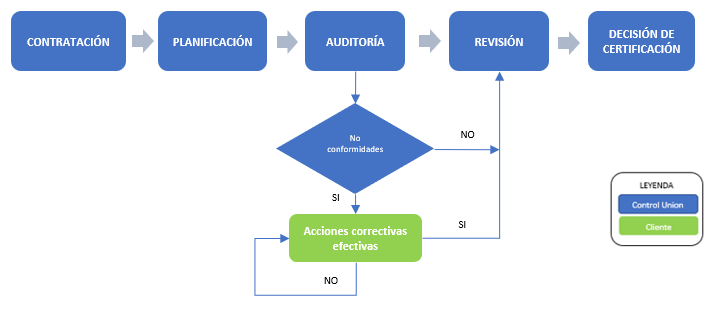 Todos los operadores nuevos deben contar con aprobación del Plan de Manejo Orgánico (PMO) antes de ejecutarse la auditoria. Y si viene de otro OC, CU debe contar con historial de certificación antes de ejecutar la auditoria.IMPORTANTE: el cliente es responsable de cumplir con los requisitos del programa de certificación y los establecidos por Control Unión indicado en las Reglas Generales de Certificación.A continuación, se presentan plazos promedio para el proceso desde la ejecución de la auditoría:NO hubo No conformidades = max. 06 semanas para revisión y decisión.SI hubo No conformidades = plazo máximo para presentación de acciones correctivas entre 30 y 60 días, máximo de 03 meses para revisión y decisión de certificación.PaísPerúAño2023ConceptoCantidad de productosTarifa (USD)*Tarifa (PEN)Traders***1  >  10US$ 990.00 + IGVdepende del tipo de cambioTraders***11 > 20US$ 1 200.00 + IGVdepende del tipo de cambioTraders***21 > 30US$ 1 400.00 + IGVdepende del tipo de cambioTraders***31 > 50US$ 1 600.00 + IGVdepende del tipo de cambioTraders***51 > 80US$ 1 800.00 + IGVdepende del tipo de cambioTraders***81 > 100US$ 2 100.00 + IGVdepende del tipo de cambioTOTALAdicional programa JAS (Norma de Japón) al paquete de certificaciones orgánicasTarifa (USD)*Tarifa (PEN)Individual***US$ 250.00 + IGVdepende del tipo de cambioGrupos***US$ 150.00* + IGVdepende del tipo de cambioTOTALPrograma de EQUIVALENCIA (Insumos para uso en agricultura orgánica)Tarifa (USD)*Tarifa (PEN)1ra Fase – EVALUACIÓNUS$ 800.00* + IGVdepende del tipo de cambio2da Fase – EMISIÓN DE CARTA**US$ 500.00* + IGV depende del tipo de cambioTOTALConceptoTarifa (USD)*Tarifa (PEN)Carta CLONUS$ 250.00 + IGV, por producto depende del tipo de cambioINPUTUS$1 500.00 + IGV, por producto.depende del tipo de cambioCartas específicas (Proceso de certificación,planificación, etc.)US$ 50.00 + IGVdepende del tipo de cambioUSCOEA CANADA (Homologación: USDA-NOP /CANADA)US$ 350.00 + IGVdepende del tipo de cambioReimpresión de certificados*** (Por cadacertificado/norma)US$ 50.00 + IGVdepende del tipo de cambioExtensión 1 mes de certificado****US$ 150.00 + IGVdepende del tipo de cambioExtensión 2 mes de certificado****US$ 250.00 + IGVdepende del tipo de cambioExtensión 3 mes de certificado****US$ 350.00 + IGVdepende del tipo de cambioAnálisis multiresiduos Cromatografía líquida y gaseosaUS$ 200.00 + IGVdepende del tipo de cambioAnálisis multiresiduos – Programa Corea Orgánico (EFAPA/FIPA)*****US$ 400.00 + IGVdepende del tipo de cambioTOTALConceptoCantidad de productosTarifa (USD)*Tarifa (PEN)Adición de productos1 > 3US$ 200.00 + IGVdepende del tipo de cambioAdición de productos4 > 6US$ 300.00 + IGVdepende del tipo de cambioAdición de productos7 > 10US$ 400.00 + IGVdepende del tipo de cambioAdición de productos11 > 15US$ 500.00 + IGVdepende del tipo de cambioAdición de productos16 > 20US$ 600.00 + IGVdepende del tipo de cambioTOTALPenalidadesTarifa (USD)*Tarifa (PEN)Inspección trunca ***US$ 590.00 + IGVdepende del tipo de cambioInspección cancelada (El mismo día) ****US$ 300.00 + IGVdepende del tipo de cambioInspección cancelada (menos de 48 horas de la fecha planificada)*****US$ 200.00 + IGVdepende del tipo de cambioTOTALPost certificaciónTarifa (USD)*Tarifa (PEN)COIS (Europa) US$60.00 + Courier (en caso aplique) + IGVdepende del tipo de cambioTCs Internacionales (Exportacion) US$40.00 + Courier (en caso aplique) + IGVdepende del tipo de cambioTC Locales (Nacionales) US$25.00 + Courier (en caso aplique) + IGVdepende del tipo de cambioCOIS emitidos en Europa US$85.00 + Courier (en caso aplique) + IGVdepende del tipo de cambioTOTALDescripciónCantidadMuestra requerida2Muestra calculadaTiempo (días)Número total de productoresN1.4 x √No. total prod.Mínimo 14Ver notaNo. unidades campo (agrícolas/Acuícolas)1 a 2100%N.A.1 a 2No. unidades campo (agrícolas/Acuícolas)3 a 4100%N.A.2 a 3No. unidades campo (agrícolas/Acuícolas)5 o más100%N.A.4 o másNo. unidades proceso (transformación)100%N.A.0.5 a másNo. entrevistasX %N.A.Otros Total Total Total Total 1Record del cliente (Número de No Conformidades en las últimas inspecciones, aceptaciónde planificación)2Tipo de operación del proyecto (Procesos simples o procesos complejos para evaluación)3Volumen de programas certificados (Oferta en paquete)4Riesgo potencial (Cultivos: Café, quinua, banano)5Cronograma de pagos6Auditoría inicial